Atividade Informática Básica - EXCELProfessor Igor Alves – Igor.alves@ifrn.edu.brPara esta atividade você deverá iniciar um documento excel vazio e fazer a seguinte tabela: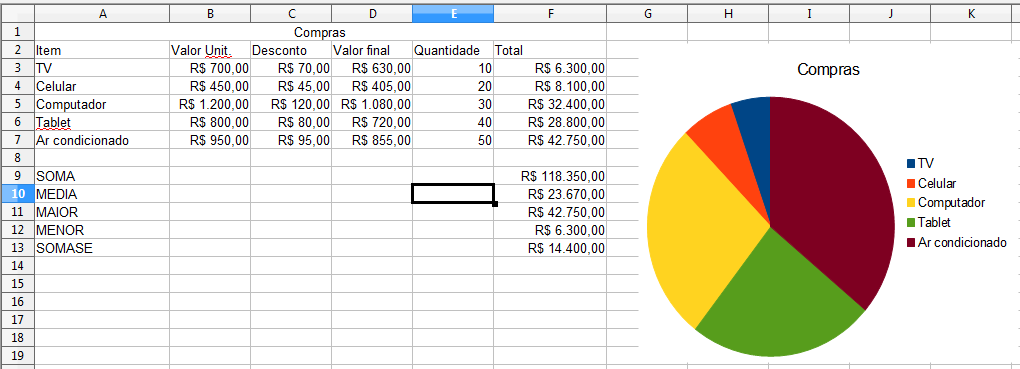 Mescle as colunas de A a F da linha 1;Insira o conteúdo das colunas A, B e E;O desconto descrito na coluna C deverá ser de 10 % do valor unitário;O valor final é o valor unitário após concedido o desconto;O valor total é o valor final, multiplicado pela quantidade de itens; O gráfico deve ilustrar a proporção gasta em cada item;A célula F9 contém a soma dos valores gastos com todos os itens;A célula F10 contém a média dos valores gastos com todos os itens;A célula F11 contém o maior valor gasto com os itens;A célula F12 contém o menor valor gasto com os itens;A célula F13 contém a soma dos valores menores que R$10000;